Приложение 1 к протоколу заседания
Совета депутатов муниципального
округа Тверской от 16.06.2022 № 59Проект размещения ограждающих устройств(два шлагбаума автоматических)по адресу: ул. Долгоруковская, д.401. Место размещения ограждающих устройств на придомовой территории, определенной в соответствии с утвержденным проектом межевания территории (при его наличии)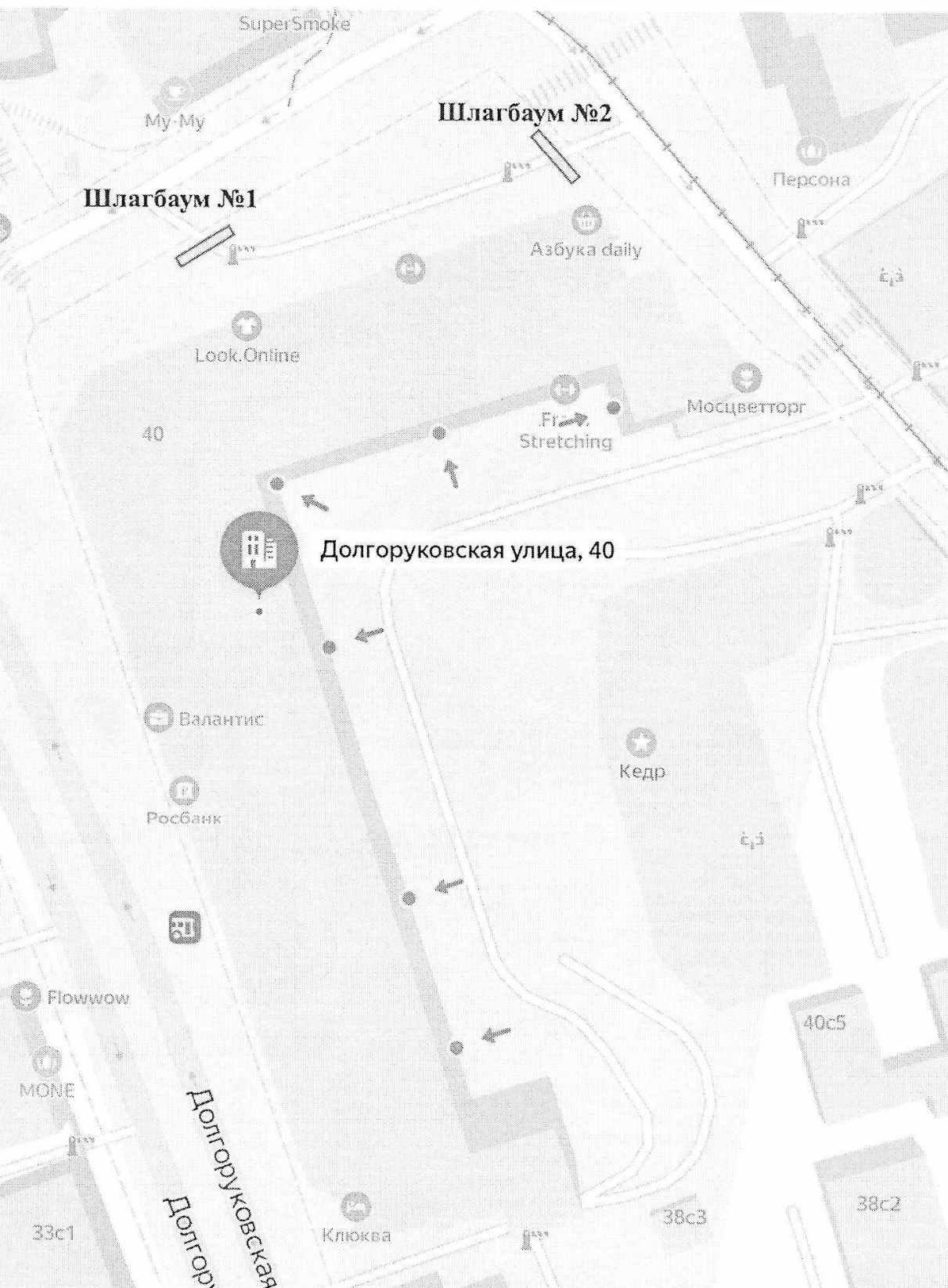 2. Типы ограждающих устройств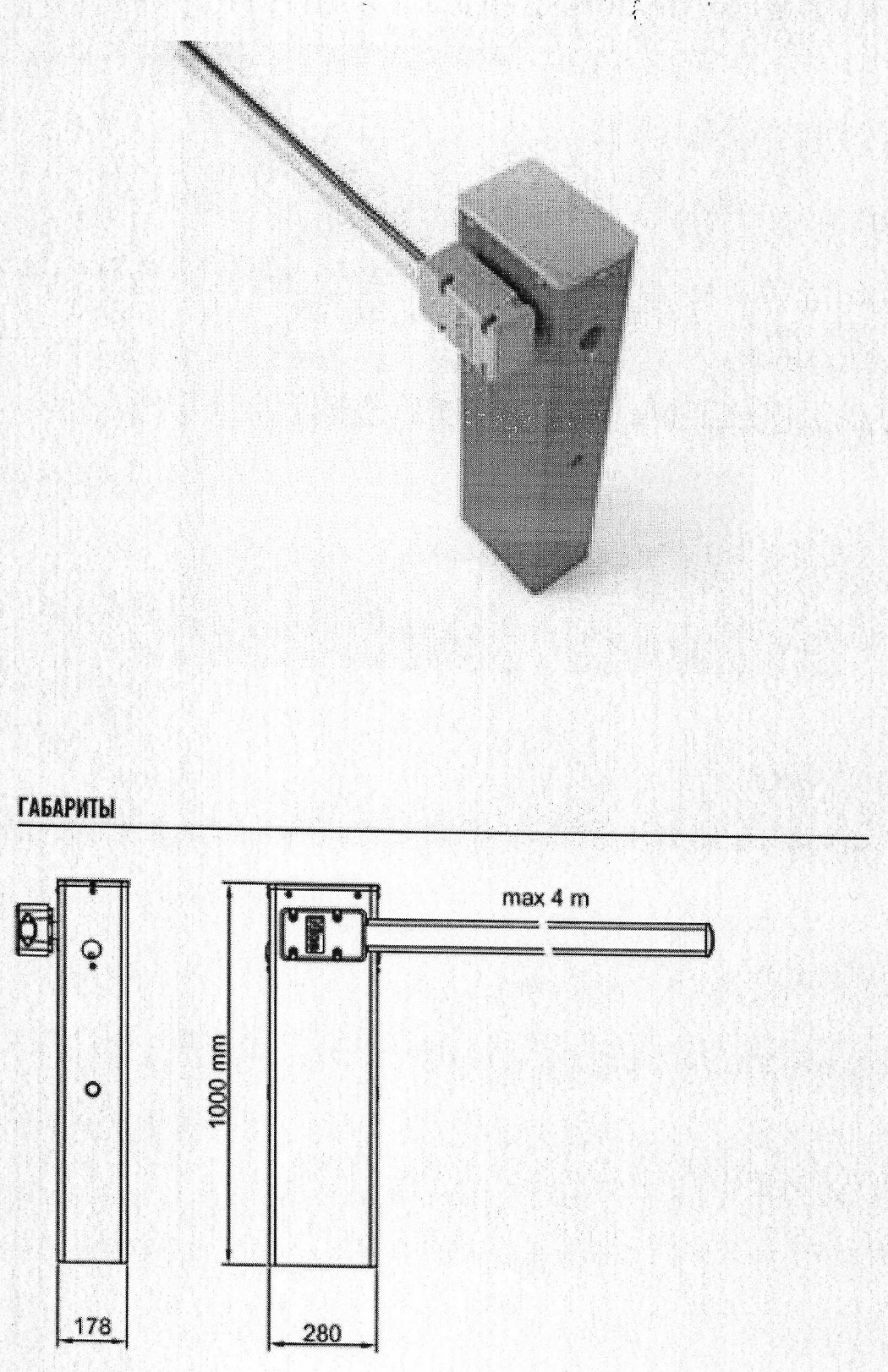 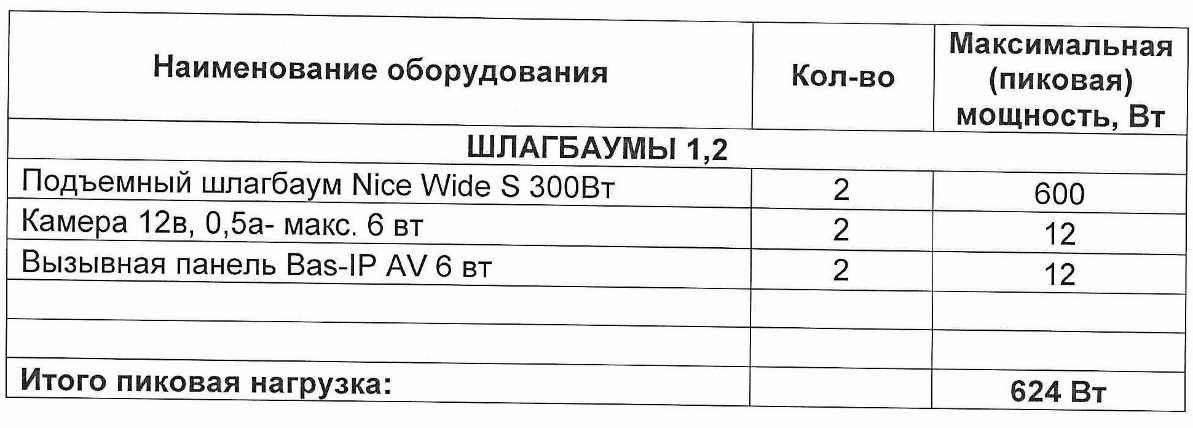 